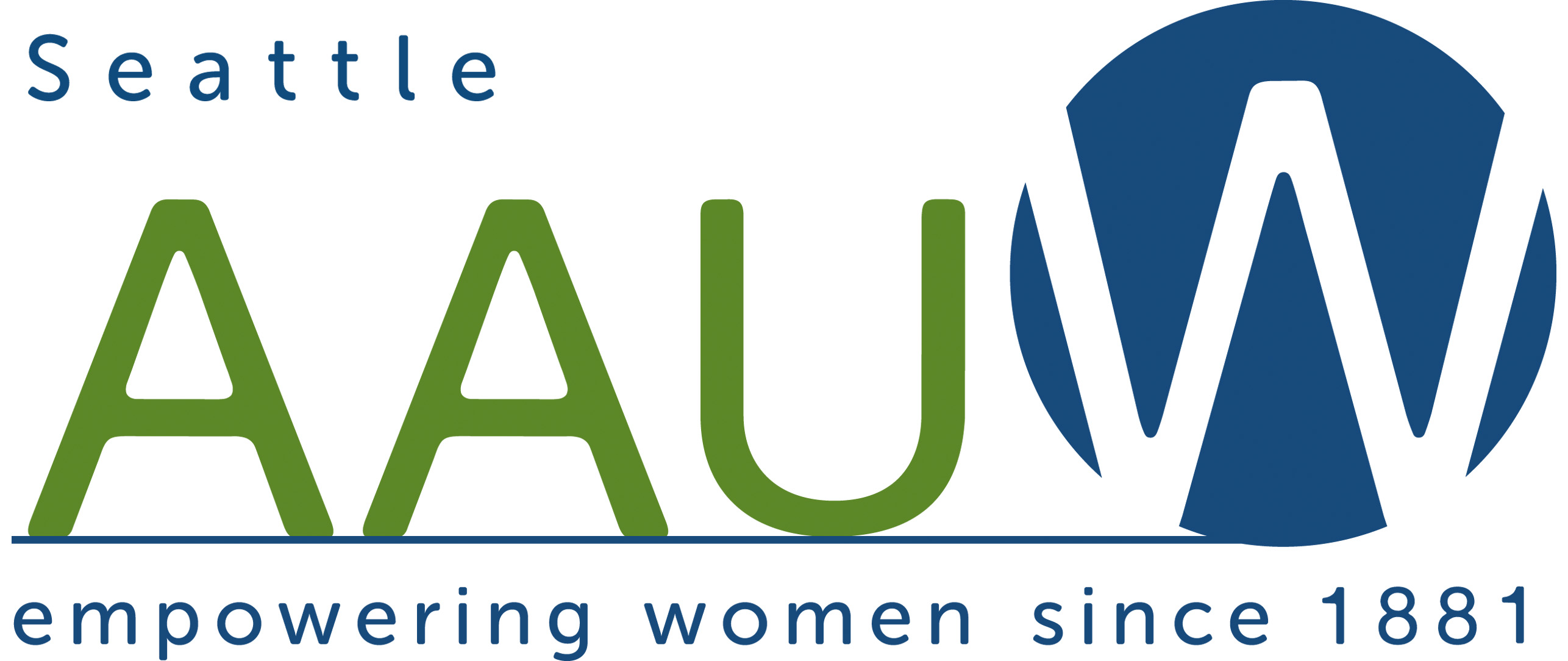 AAUW Seattle 2019 Scholarship ApplicationThe Seattle branch of the American Association of University Women (AAUW) will be awarding half to full-tuition (tuition-only per academic year) scholarships to women who meet the following criteria:Have graduated or will be graduating North Seattle College, Seattle Central College or South Seattle College by the end of the 2018-19 academic yearHave a cumulative GPA of at least 3.0Have been accepted into one of the following Washington State colleges for the fall of 2019:Central Washington UniversityEastern Washington UniversityEvergreen State CollegeUniversity of Washington (any campus)Washington State University (any campus)Western Washington UniversityWill enroll as a full-time student (check college for number of credits)Are a U.S. citizen or permanent resident.Consideration will be given to women who have clear educational goals and who have evidence of financial need.  Finalists will be expected to participate in a telephone interview, and scholarship recipients must be willing to attend an AAUW Seattle branch meeting to speak briefly about themselves and their college experience and goals.All application materials must be sent in no later than April 1, 2019. For submission instructions, see the last page of this application.All applicants will be notified of our decisions before April 30, 2019.Questions may be directed to Gay Armsden at scholarships@aauw-seattle.org.  Applicants should confirm by email that their application was received by the deadline.AAUW Seattle 2019 Scholarship ApplicationENERAL INFORMATIONFull Name (First, Middle, Last):        _____________________________________________________Address (Street, City, Zip):     __________________________________________________________ Email Address:        __________________________________________________________________Home Phone:          _________________________       Cell Phone:    ___________________________Age:                         _________________________ Please attach an additional sheet of paper if you need to provide more information.High School:    _________________________________City, State_____________________________Graduation date:  ______________    GPA:  __________                   Community College:    ________________________________________________________________Dates attended:  ____________________    Graduation date: _____________ Degree/Certificate:  ____________________________________       GPA:   _______________4-Year College/University You Plan to Attend:  ____________________________________________Been accepted yet?   Yes  ____      No  ____ (Notify the committee you were accepted by 4/15/19) Major/degree program:  ________________________      Expected graduation date:  _______ High School and College Activities: (clubs, sports, other)  ____________________________________________________________________________________________________________________School Offices Held:  ________________________________________________________________Honors/Awards:_____________________________________________________________________________________________________________________________________________________Community/Volunteer Work:  __________________________________________________________________________________________________________________________________________________________________________________________________________________________List the last three full or part-time jobs you have held, beginning with the most recent.  Include company name, job title, beginning/ending dates, and reason for leaving.______________________________________________________________________________________________________________________________________________________________________________________________________________________________________________________________________________________________________________________________________________________________________________________________________________________________________________________________________________________________________________________________________________________________________________________________BList the family members who live in your home. Include their names, ages, and relationship to you.__________________________________________________________         ______________________________________________________________________________________________________________________         ______________________________________________________________________________________________________________________         ____________________________________________________________Persons you financially support (apart from children and self): _______________________________Monthly non-educational expenses (approx.):       Rent/mortgage (your share)	$ ____________   (leave blank if you will live in a dorm)        Transportation			$ ____________       Childcare				$ ____________       Other				$ ____________    Expense is for: _________________________       Total monthly expenses		$ ____________Anticipated monthly income in 2018-2019:        Employment 								$ ____________       Contributions from other household members, parents, etc. 		$ ____________       Other income (describe, such as child support, SSI, Public Assistance)  $ ______________________       Total anticipated monthly income  					$ ____________Do you expect to work during the school year?  Yes  ____  (Hours per week  ____ )       No  ____Anticipated educational expenses per year:        Annual tuition:            $  ______________     		Annual Fees:        $  _________________        Books/supplies:          $  ______________    		Annual Housing: $  _________________Expected scholarships, grants or loans (be specific):         __________________________$ ___________      ________________________$ _____________         __________________________$ ___________      ________________________$ _____________What other information about your financial situation would you like the selection committee to know?  ______________________________________________________________________________________________________________________________________________________________________________________________________________________________________________________Please complete both part A and part B.A. In 250 word or less, on a separate typed page describe your educational and career goals and tell why you feel you should be awarded a scholarship by AAUW Seattle.B. What are some personal challenges you have had to handle and/or will have to handle in your educational career? You may write your response here or use a separate typed page.________________________________________________________________________________________________________________________________________________________________________________________________________________________________________________________________________________________________________________________________________________________________________________________________________________________________________________________________________________________________________________________________________________________________________________ I agree to a phone interview if I am a finalist. Interviews will be conducted the last week in April. I agree to come to an AAUW meeting on Saturday, May 18 if I am selected for a scholarship.Other Required Documents:Two (2) letters of recommendation on official letterhead from people who have known you in a work, volunteer or educational setting and can attest to your abilities and potential for success.  Letters should be signed and include the name, email or mailing address, and title of the person writing the letter and mailed directly to the address below.Official transcript from your college.Copy of your letter of acceptance for the 2019 fall semester. If you have not received your letter yet, send it to us by April 1st.Mail to:                                       Gay Armsden, Chair AAUW Seattle Scholarship Committee                           17164 30th Avenue NE                         Lake Forest Park, WA  98115Email address: scholarships@aauw-seattle.orgDocuments must be sent no later than April 1, 2019. All information will remain confidential.